Sunday, June 9, 2013Sunday, June 9, 2013Monday, June 10, 2013Monday, June 10, 2013Tuesday, June 11, 2013Tuesday, June 11, 2013Wednesday, June 12, 2013Wednesday, June 12, 2013Thursday, June 13, 2013Thursday, June 13, 2013Friday, June 14, 2013Friday, June 14, 2013Saturday, June 15, 2013Saturday, June 15, 20136:00AMFish Hooks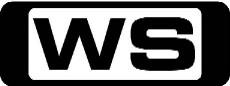 GSend Me An Angel Fish/ Little Fish SunshineAfter Oscar meets the head of the rival debate team, Angela, he falls head over heels in love and they start hanging out. Starring KYLE MASSEY, CHELSEA STAUB and JUSTIN ROILAND.6:30AMJake And The Never Land Pirates (R) 'CC'GPirates Of The Desert/The Great Pirate PyramidJake leads his team, including Izzy, Cubby and their parrot lookout, Skully aboard their amazing ship, Bucky, sailing from their Pirate Island hideout on a lost treasure hunt throughout Never Land.                              7:00AMWeekend Sunrise 'CC'Wake up to a better breakfast with Andrew O'Keefe and Samantha Armytage for all the latest news, sport and weather. 10:00AMThe Morning Show - Weekend 'CC'PGJoin Larry Emdur and Kylie Gillies to catch up on all the highlights from this week's program, including a variety of segments on the latest news, entertainment and other hot topics. 11:00AMProgram T.B.A. 1:30PMDinner Date (R) 'CC'PGJerry JosephJerry Joseph hasn't been so lucky in love. He's going on three blind dates who will cook dinner for him in their own homes. Will one of the women behind the menus cook their way to Jerry's heart? 2:30PMSunday Afternoon Movie (R) (1992)PG(A)A Child Lost ForeverJerry Sherwood had her child taken from her when she was 17 and handed to an adoptive mother who would later abuse the child to death. This is the story of Sherwood's tragic discovery of Dennis' death nearly 20 years later, and the long legal journey she took to persuade authorities to re-open the case and have her son's adoptive mother charged with murder. Starring DANA IVEY, WILL PATTON, HANK STRATTON, MOLLY PRICE and BEVERLY D'ANGELO.4:30PMBetter Homes And Gardens (R) 'CC'GBetter Homes and Gardens set out to save you money. Joh heads to the home of Australia's finance guru and Sunrise host David Koch to find out his all-time biggest money saving tip. Add thousands to your home with a front garden makeover that barely costs a thing. Fast Ed reinvents Australia's favourite salad, plus budget seafood for the barbecue. Try Karen's marinade to make lamb chops extra delicious. Presented by JOHANNA GRIGGS, GRAHAM ROSS, DR HARRY COOPER, ROB PALMER, 'FAST' ED HALMAGYI, KAREN MARTINI, JASON HODGES and TARA DENNIS.6:00PMSeven News 'CC'Mark Ferguson presents the latest news and weather for Sydney. Plus this weekend's sport updates with Ryan Phelan. 6:30PMSunday Night 'CC'Chris Bath leads a team of Australia's best reporters, breaking the stories that matter. 7:30PMBorder Security - Australia's Front Line 'CC'**New Episode**PGA body search reveals something hidden on a passenger but the concealment attempt goes horribly wrong. Then immigration officers have pulled aside an Ecuadorian national travelling on a tourist visa. The man has been to Australia before but a tip off suggests he's here for more than a holiday. Narrated by GRANT BOWLER. 8:00PMThe Force - Behind The Line 'CC'**New Episode**PGTwo officers are on duty when they attend a house that's been broken into by a man they believe to be armed. Upon arrival, they're                  confronted by the armed robber and the conflict ends with bullets being fired. Hosted by SIMON REEVE. 8:30PMA Place To Call Home 'CC'MBoom!Receiving word that her mother is gravely ill, Sarah gets a lift to Sydney with George and Anna. Elizabeth takes the decision to reveal her deepest, darkest secret in the hope that it can help James and Olivia see that there is hope for their marriage, but Olivia reacts badly to the revelation. Meanwhile, Anna asks her Aunt Carolyn for help in procuring contraception for her and Gino. Starring MARTA DUSSELDORP, NONI HAZLEHURST, BRETT CLIMO, DAVID BERRY, ABBY EARL, ARIANWEN PARKES-LOCKWOOD, CRAIG HALL and FRANKIE J HOLDEN and ALDO MIGNONE.9:30PMProgram T.B.A. 11:30PMFairly Legal 'CC'MBait And SwitchWhen Kate takes on a case involving an injured deckhand suing the captain of the vessel where he worked, she gets a crash course in commercial fishing - and soon learns that this dispute is about more than just fishing - it's about family. As Kate helps to mend her clients' relationship, she and Justin also struggle to repair their own. With their divorce at last finalised, the exes will have to find a way to forge a new relationship. Starring SARAH SHAHI, MICHAEL TRUCCO, VIRGINIA WILLIAMS, RYAN JOHNSON, BARON VAUGHN, AARON HILL, TIMOTHY MURPHY, TAHMOH PENIKETT, BEN COTTON, KURT MAX RUNTE and GERALD MCRANEY.12:30AMI Just Want My Pants Back (R)M(S)Pecker NecklaceJason and Tina, now both single and borderline broke, decide to change their fortunes with a debauched night out. But they're night is put on hold when they're both held up at prior commitments. Starring PETER VACK, KIM SHAW, KELLI BARRETT and JORDAN CARLOS.1:00AMThis Rugged Coast (R)GDead Men's SilverBen Cropp explores the tragedy of shipwreck in an unknown land where lust for treasure and greed can seal the fate of innocent men. 2:00AMHome ShoppingShopping program. 3:00AMNBC Today 'CC'International news and weather including interviews with newsmakers in the world of politics, business, media, entertainment and sport. 4:00AMNBC Meet The Press 'CC'David Gregory interviews newsmakers from around the world. 5:00AMSunrise Extra 'CC'Bringing you the best moments of your mornings with the Sunrise team. 5:30AMSeven Early News 'CC'Natalie Barr and Mark Beretta present the latest news, sport and weather from around Australia and overseas. 6:00AMSunrise 'CC'Wake up to a better breakfast with Melissa Doyle and David Koch for all the latest news, sport and weather. 9:00AMThe Morning Show 'CC'PGJoin Larry Emdur and Kylie Gillies to catch up on all the highlights from this year, including a variety of segments on the latest news, entertainment and other hot topics. 11:30AMSeven Morning News 'CC'The latest news from around Australia and overseas. Presented by Ann Sanders. 12:00PMThe Midday Movie (R) (2009)PG(V)DadnappedA young girl must tap into her inner superhero to save her father, a successful author, from a group of overzealous fans. Starring EMILY OSMENT, DAVID HENRIE, JASON EARLES, JONATHAN KELTZ, MOISES ARIAS, DENZEL WHITAKER, CHARLES HALFORD, PHILL LEWIS, GEORGE NEWBERN, SETH PACKARD, TREVOR SNARR and KENDA BENWARD.2:00PMWorld's Strictest Parents (R) 'CC'PG(D,L)CharlevilleTonight, two wild unruly Aussie teens are about to get a double dose of outback discipline. Hosted by Axle Whitehead. 3:00PMSurf Patrol (R) 'CC'GSwimmers are banned from the water at Surfers Paradise as the patrol team launches a desperate search for a missing nine-year-old girl. Hosted by Tom Williams. 3:30PMTake It AllGAn exciting game show that revolutionises the popular holiday tradition of gift-swapping. 4:30PMSeven News At 4.30 'CC'The latest news, sport and weather from around Australia and overseas. 5:30PMDeal Or No Deal 'CC'GJoin Andrew O'Keefe in the exhilarating game show where contestants play for $200,000. 6:00PMSeven News 'CC'Chris Bath, Jim Wilson and Sarah Cumming present today's news, sport and weather for Sydney. 6:30PMToday Tonight 'CC'The latest news and current social issues presented by a team of reporters. Hosted by Helen Kapalos. 7:00PMHome and Away 'CC'PG(V,A)Brax refuses to adhere to Adam's demands but may regret the consequences. After several rejections, Holly is now accusing Zac of trying to kiss her. Meanwhile, Tamara has not coped with captivity at all. Starring STEVE PEACOCKE.7:30PMProgram T.B.A. 8:30PMRevenge 'CC'MEngagementEmily plots her next move in her new role as Daniel's fiance, while Aiden struggles with the re-engagement. Meanwhile, Jack learns more than he bargained for, and desperate times call for desperate measures as Conrad's gubernatorial numbers slip after Victoria's big reveal. Starring EMILY VANCAMP, MADELEINE STOWE, HENRY CZERNY, JOSH BOWMAN, NICK WECHSLER, GABRIEL MANN, ASHLEY MADEKWE, CHRISTA B  ALLEN, CONNOR PAOLO, CARY-HIROYUKI TAGAWA, MAGGIE MAE REID, SEYCHELLE GABRIEL and JESSICA TUCK.9:30PMProgram T.B.A. 10:30PMProgram T.B.A. 11:30PMHappy Endings 'CC'  **New Episode**PGThe Storm Before The CalmPenny insists that she's fine after her breakup with Pete, but the gang begin to wonder when she writes a play entitled 'Black Plague: A Love Story' and asks Derrick and his theatre group to stage it. They brace for 'drama' in more ways than one. Meanwhile a marketing group asks Alex and Max to be tastemakers, but is it a scam? Starring ELIZA COUPE, ELISHA CUTHBERT, ZACHARY KNIGHTON, ADAM PALLY, DAMON WAYANS, JR, CASEY WILSON, STEPHEN GUARINO, DAWAR OWENS, RAFI SILVER and BRIAN MAILLARD.12:00AMHouse Calls To The Rescue (R) 'CC'GLuke loves his mum, so he built her a wooden deck - with disastrous results, plus an urgent SOS from a gardening school drop-out. 1:00AMHome ShoppingShopping program. 3:30AMSons And Daughters (R) 'CC'GTerry fights a losing battle to keep Fee with him.  An offer of marriage is a tempting proposition for Patricia. 4:00AMNBC Today 'CC'International news and weather including interviews with newsmakers in the world of politics, business, media, entertainment and sport. 5:00AMSunrise Extra 'CC'Bringing you the best moments of your mornings with the Sunrise team. 5:30AMSeven Early News 'CC'Natalie Barr and Mark Beretta present the latest news, sport and weather from around Australia and overseas. 6:00AMSunrise 'CC'Wake up to a better breakfast with Melissa Doyle and David Koch for all the latest news, sport and weather. 9:00AMThe Morning Show 'CC'PGJoin Larry Emdur and Kylie Gillies to catch up on all the highlights from this year, including a variety of segments on the latest news, entertainment and other hot topics. 11:30AMSeven Morning News 'CC'The latest news from around Australia and overseas. Presented by Ann Sanders. 12:00PMThe Midday Movie (1999)M(V)ATFAgents of the Federal Bureau of Alcohol, Tobacco and Firearms carry out a clandestine mission similar to the events of Waco, Texas. Starring AMY BRENNEMAN, KATHY BAKER, VINCENT AGNELL, BEN WALKER, COBY BELL, KEITH DAVID, JAY O SANDERS, WILLAIM RICHERT, SARAH TRIGGER, JOHN PHILBIN, RAPHAEL SBARGE, JOHN BEASLEY, SEAN BRIDGERS and JUSTIN WILLIAMS.2:00PMWinners & Losers (R) 'CC'PG(L,A)Letters And LiesAfraid that she will lose Callum forever if she comes clean about her unfaithfulness, Jenny decides to keep quiet. But when Callum stumbles across a written confession, Jenny's world crumbles. Starring MELANIE VALLEJO, MELISSA BERGLAND, VIRGINIA GAY, ZOE TUCKWELL-SMITH, BLAIR MCDONOUGH, DAMIEN BODIE, STEPHEN PHILLIPS, TOM WREN, DENISE SCOTT, FRANCIS GREENSLADE, JACK PEARSON, SARAH GRACE, MIKE SMITH, PAUL MOORE, PIAGRACE MOON, ANNE PHELAN, NICK SIMPSON-DEEKS and MICHALA BANAS and PETA SERGEANT.3:00PMSurf Patrol (R) 'CC'GLifesavers respond to reports of a peeping tom in a toilet block. Then, a teenage beachgoer is reported missing. Hosted by TOM WILLIAMS.3:30PMTake It AllGAn exciting game show that revolutionises the popular holiday tradition of gift-swapping. 4:30PMSeven News At 4.30 'CC'The latest news, sport and weather from around Australia and overseas. 5:30PMDeal Or No Deal 'CC'GJoin Andrew O'Keefe in the exhilarating game show where contestants play for $200,000. 6:00PMSeven News 'CC'Chris Bath, Jim Wilson and Sarah Cumming present today's news, sport and weather for Sydney. 6:30PMToday Tonight 'CC'The latest news and current social issues presented by a team of reporters. Hosted by Helen Kapalos. 7:00PMHome and Away 'CC'PG(A)Tamara is admitted to hospital, with her memory of Summer Bay in tatters Kyle, despite April's warnings, provides comfort for Tamara until he is arrested. Bianca begins investigating Holly's accusation. Meanwhile, Brax refuses to give up on Ricky. Starring RHIANNON FISH, LISA GORMLEY and STEVE PEACOCKE.7:30PMProgram T.B.A. 8:30PMPacked To The Rafters 'CC'PGDamage ControlDave's enduring belief that nothing is beyond repair is put to the test when a crisis envelops the Rafter family. Frankie visits Coby in prison and after some initial awkwardness, they fall back into their usual, easy banter. But any hope Frankie has about their future is sidelined when she discovers that someone else has feelings for her. Having had no contact from Buzz, Emma is left wondering if she was too forward. Starring REBECCA GIBNEY, ERIK THOMSON, MICHAEL CATON, ANGUS MCLAREN, GEORGE HOUVARDAS, HANNAH MARSHALL, MERRIDY EASTMAN, ZOE CRAMOND, JACOB ALLAN, BROOKE SATCHWELL, BEN MINGAY and RYAN CORR.9:30PMBorder Security: International 'CC'  **New Episode**PGA Korean bride-to-be tries to enter Canada as a tourist. The Marine Enforcement Team tackles a massive Japanese freighter with an illegal passenger. Crack pipes in a borrowed car mean trouble for a California man on his way to a wedding. Officers intercept a fisherman who seems more interested in hydroponic gardening. 10:00PMTravel Unravelled 'CC'  **New Episode**MStorm WarningThe weather forecast calls for high winds, hail storms and hilarious mishaps. A cliff-diving frat boy nearly loses his life - and definitely loses his shorts. And a man is kicked in the head by a horse. 10:30PMCougar Town 'CC'  **New Episode**PGI Should Have Known ItWhen Tom gets a new girlfriend, the girls decide to investigate. Bobby goes on a fake date with Ellie to improve his table manners. Meanwhile, after getting fed up with the girls' rules, Andy and Grayson rebel. Starring COURTENEY COX, BUSY PHILIPPS, CHRISTA MILLER, DAN BYRD, IAN GOMEZ and JOSH HOPKINS.11:00PMThe Mindy Project 'CC'**New Episode**	PGMindy's BirthdayMindy's friends and co-workers unintentionally throw her the worst birthday party ever. After storming out, Mindy stumbles upon a new group of friends with whom to celebrate. But when she ends up in a fight with her new pals, she receives help from someone in her recent past. Starring MINDY KALING, CHRIS MESSINA, ANNA CAMP, ZOE JARMAN, STEPHEN TOBOLOWSKY and AMANDA SETTON.11:30PMHappy Endings 'CC'  **New Episode**MThe Ballad Of Lon SarofskyThe gang is shocked when Penny rebounds from her breakup with Pete by having a torrid affair with the last man on earth they'd pick for her - the Car Czar. To make matters worse, she's temporarily living with Brad and Jane, who end up acting like disapproving parents. Starring ELIZA COUPE and ELISHA CUTHBERT.12:00AMLove Bites (R)MTMIBridget  becomes embarrassed when her boyfriend Jeff finds out she has a 'uniform' fetish. When he tries to make her feel better by faking a fetish of his own, things go from bad to worse. Starring GREG GRUNBERG, BECKI NEWTON and CONSTANCE ZIMMER.1:00AMHome ShoppingShopping program. 4:00AMNBC Today 'CC'International news and weather including interviews with newsmakers in the world of politics, business, media, entertainment and sport. 5:00AMSunrise Extra 'CC'Bringing you the best moments of your mornings with the Sunrise team. 5:30AMSeven Early News 'CC'Natalie Barr and Mark Beretta present the latest news, sport and weather from around Australia and overseas. 6:00AMSunrise 'CC'Wake up to a better breakfast with Melissa Doyle and David Koch for all the latest news, sport and weather. 9:00AMThe Morning Show 'CC'PGJoin Larry Emdur and Kylie Gillies to catch up on all the highlights from this year, including a variety of segments on the latest news, entertainment and other hot topics. 11:30AMSeven Morning News 'CC'The latest news from around Australia and overseas. Presented by Ann Sanders. 12:00PMThe Midday Movie (R) (2006)M(V)Mystery Woman: At First SightDiscovering that there is a possible hereditary problem with her vision, the adopted Samantha goes in search of her birth mother. Starring KELLIE MARTIN, CLARENCE WILLIAMS III, NINA SIEMASZKO, MICHAEL COLE, GERALD BRODIN, JOHN APREA, SCOTT MICHAEL CAMPBELL, MARK LACY, CHRISTINE LAKIN, KATHRYN HARROLD, SEAN MORAN and EYAL PODELL.2:00PMWinners & Losers (R) 'CC'M(L)StalledJenny discovers her actions have had a devastating ripple effect for those around her as it has divided loyalties amongst her friends and family. Sophie begins to consider life outside of Melbourne. Starring MELANIE VALLEJO, MELISSA BERGLAND, VIRGINIA GAY, ZOE TUCKWELL-SMITH, BLAIR MCDONOUGH, DAMIEN BODIE, STEPHEN PHILLIPS, TOM WREN, DENISE SCOTT, FRANCIS GREENSLADE, JACK PEARSON and SARAH GRACE.3:00PMSurf Patrol (R) 'CC'GLifesavers at Manly have a medical mystery on their hands, and on the Gold Coast, there is another deadly visitor, but it is not in the surf. Hosted by TOM WILLIAMS.3:30PMTake It AllGAn exciting game show that revolutionises the popular holiday tradition of gift-swapping. 4:30PMSeven News At 4.30 'CC'The latest news, sport and weather from around Australia and overseas. 5:30PMDeal Or No Deal 'CC'GJoin Andrew O'Keefe in the exhilarating game show where contestants play for $200,000. 6:00PMSeven News 'CC'Chris Bath, Jim Wilson and Sarah Cumming present today's news, sport and weather for Sydney. 6:30PMToday Tonight 'CC'The latest news and current social issues presented by a team of reporters. Hosted by Helen Kapalos. 7:00PMHome and Away 'CC'PG(A)Maddy attempts to rekindle her friendship with Sasha & Spencer but is angered when she notices Spencer watching Sasha wistfully. John & Harvey challenge each other for the gym job. Starring SHANE WITHINGTON and MARCUS GRAHAM.7:30PMProgram T.B.A. 8:30PMCriminal Minds 'CC'  **New Double Episode**M(V,A)Perennials / Zugzwang  The BAU heads south to investigate a fast-moving criminal whose signature matches that of a serial killer from 30 years ago. Meanwhile, the team learns that someone is tracking their cases and replicating crimes the BAU is solving. Then, when Reid discovers that his girlfriend has been kidnapped by her stalker, he and the BAU team band together to find her before it's too late. Guest starring MICHELLE TRACHTENBERG. Also JOE MANTEGNA,  THOMAS GIBSON,  SHEMAR MOORE, A.J. COOK,  JEANNE TRIPPLEHORN,  PAGET BREWSTER,  MATTHEW GRAY GUBLER,  KIRSTEN VANGSNESS,  BILL TANGRADI,  KIM ROBILLARD.10:30PMHannibal 'CC'  **New Episode**AV(V)Trou NormandThe team works to untangle the elaborate construction of a human totem pole. Comprised of seventeen bodies, some dating back to the 1970s, the pole is obviously meant to tell a story that only Will can decipher. Meanwhile, Freddie Lounds has teamed with Abigail Hobbs to write a tell-all book about her serial killer father, against Will and Hannibal's advice. Starring HUGH DANCY, MADS MIKKELSEN, CAROLINE DHAVERNAS, LARA JEAN CHOROSTECKI, AARON ABRAMS, LAURENCE FISHBURNE, HETTIENNE PARK and SCOTT THOMPSON.11:30PMI Shouldn't Be Alive 'CC'**New Episode**MBlood On A MountainBritish hiker Matt Briggs spends ten days stranded in the mountains of New Zealand's South Island following a crippling fall on a solo trek. With no sign of rescue and his supplies running low, Matt and his canine companion 'Little Dog' must fight horrendous injuries and brutal terrain to save their own lives. 12:30AMHarry's Practice (R) 'CC'GJoin Dr Harry Cooper and Dr Katrina Warren for everything you need to know about animals. 1:00AMHome ShoppingShopping program. 3:30AMSons And Daughters (R) 'CC'GPatricia is in a dilemma regarding her future.  Will love or revenge win out? Jill has jeopardised her relationship with Fiona because of Terry's arrest. 4:00AMNBC Today 'CC'International news and weather including interviews with newsmakers in the world of politics, business, media, entertainment and sport. 5:00AMSunrise Extra 'CC'Bringing you the best moments of your mornings with the Sunrise team. 5:30AMSeven Early News 'CC'Natalie Barr and Mark Beretta present the latest news, sport and weather from around Australia and overseas. 6:00AMSunrise 'CC'Wake up to a better breakfast with Melissa Doyle and David Koch for all the latest news, sport and weather. 9:00AMThe Morning Show 'CC'PGJoin Larry Emdur and Kylie Gillies to catch up on all the highlights from this year, including a variety of segments on the latest news, entertainment and other hot topics. 11:30AMSeven Morning News 'CC'The latest news from around Australia and overseas. Presented by Ann Sanders. 12:00PMThe Midday Movie (R) 'CC' (1995)M(A,S)Sweet TemptationA mother discovers that her younger boyfriend is involved with her sixteen-year-old daughter and she must fight to keep her family together. Starring BEVERLY D'ANGELO, ROB ESTES, TED SHACKELFORD, JENNY LEWIS, FRANCIA DIMASE, MEADOW SISTO, WENDY LAWLESS, JUDYANN ELDER, NATASHA DORFHUBER and BRIAN DONOVAN.2:00PMWinners & Losers (R) 'CC'M(A)Moving OnBec and Sophie learn the truth about Tiffany's arrangement with Tom. And after talking to Bec about her pregnancy, Sophie tells Doug she's not ready to have her own kids any time soon. Starring MELANIE VALLEJO, MELISSA BERGLAND, VIRGINIA GAY, ZOE TUCKWELL-SMITH, BLAIR MCDONOUGH, DAMIEN BODIE, STEPHEN PHILLIPS, TOM WREN, DENISE SCOTT, FRANCIS GREENSLADE, JACK PEARSON, SARAH GRACE, MIKE SMITH, PAUL MOORE, PIAGRACE MOON and ANNE PHELAN.3:00PMSurf Patrol (R) 'CC'GA young lifesaver must save an elderly man in treacherous surf, and a plague of bluebottles has lifesavers run off their feet. Hosted by TOM WILLIAMS.3:30PMTake It AllGAn exciting game show that revolutionises the popular holiday tradition of gift-swapping. 4:30PMSeven News At 4.30 'CC'The latest news, sport and weather from around Australia and overseas. 5:30PMDeal Or No Deal 'CC'GJoin Andrew O'Keefe in the exhilarating game show where contestants play for $200,000. 6:00PMSeven News 'CC'Chris Bath, Jim Wilson and Sarah Cumming present today's news, sport and weather for Sydney. 6:30PMToday Tonight 'CC'The latest news and current social issues presented by a team of reporters. Hosted by Helen Kapalos. 7:00PMHome And Away 'CC'  **Double Episode**PG(V,A)Everyone can see Sasha and Spencer have feelings for each other. Jett is angry over another broken promise of John's and runs away. John is the world's worst patient, and spends his hospital stay torturing Dex. Brax continues to hunt Adam. Bianca and Zac find proof of his innocence, but not before the local paper prints Holly's story. Starring SHANE WITHINGTON, MARCUS GRAHAM, RHIANNON FISH and LISA GORMLEY and STEVE PEACOCKE.9:00PMOnce Upon A Time 'CC'**New Double Episode**PGIn The Name Of The Brother / Tiny  Dr. Whale is tasked with mending Hook's wounds and performing surgery on the stranger whose car crashed upon entering Storybrooke. Cora attempts to reunite with daughter Regina. Then, kidnapped and brought to Storybrooke by Cora, the Giant unleashes his vengeance on the town when a case of mistaken identity leads him to try and settle an old score with David. Starring GINNIFER GOODWIN, JENNIFER MORRISON, LANA PARRILLA, JOSH DALLAS, EMILIE DE RAVIN, JARED GILMORE and MEGHAN ORY.11:00PMThe Mindy Project 'CC'**New Double Episode**PGDanny's Friend / My Cool Christian FriendDanny gets caught sneaking out the office supply of painkillers for his troublemaker childhood friend Stevie. Mindy is in for a shock when Josh's ex-girlfriend moves into her apartment building. Then, when Mindy goes on a date with a cute minister named Casey, she feels compelled to attend his church to show him that she is a good person. Guest starring MOBY. Also starring MINDY KALING, CHRIS MESSINA, ANNA CAMP, ZOE JARMAN and AMANDA SETTON.12:00AMHouse Calls To The Rescue (R) 'CC'GJohanna Griggs unleashes her new team of experts to rescue home owners from their DIY disasters. 1:00AMHome ShoppingShopping program. 4:00AMNBC Today 'CC'International news and weather including interviews with newsmakers in the world of politics, business, media, entertainment and sport. 5:00AMSunrise Extra 'CC'Bringing you the best moments of your mornings with the Sunrise team. 5:30AMSeven Early News 'CC'Natalie Barr and Mark Beretta present the latest news, sport and weather from around Australia and overseas. 6:00AMSunrise 'CC'Wake up to a better breakfast with Melissa Doyle and David Koch for all the latest news, sport and weather. 9:00AMThe Morning Show 'CC'PGJoin Larry Emdur and Kylie Gillies to catch up on all the highlights from this year, including a variety of segments on the latest news, entertainment and other hot topics. 11:30AMSeven Morning News 'CC'The latest news from around Australia and overseas. Presented by Ann Sanders. 12:00PMThe Midday Movie (R) 'CC' (1997)M(A)First Do No HarmMeryl Streep stars in this gripping and emotional film as a woman who must save her son after doctors' conventional methods cannot stop the boy's violent and devastating seizures. Starring FRED WARD, SETH ADKINS, ALLISON JANNEY, MARGO MARTINDALE, ONI FAIDA LAMPLEY, LEO BURMESTER and TOM BUTLER.2:00PMWinners & Losers (R) 'CC'PG(A)Future TenseWhen Tiffany learns that Craig is planning to move their kids overseas, she makes a snap decision that could jeopardise her custody case. And Sophie considers applying for an internship in Kenya. Starring MELANIE VALLEJO, MELISSA BERGLAND, VIRGINIA GAY, ZOE TUCKWELL-SMITH, BLAIR MCDONOUGH, DAMIEN BODIE, STEPHEN PHILLIPS, TOM WREN, DENISE SCOTT, FRANCIS GREENSLADE and JACK PEARSON.3:00PMSurf Patrol (R) 'CC'GLifesavers face a difficult task to reach a fisherman seriously injured after being washed off the rocks. Hosted by TOM WILLIAMS.3:30PMTake It AllGAn exciting game show that revolutionises the popular holiday tradition of gift-swapping. 4:30PMSeven News At 4.30 'CC'The latest news, sport and weather from around Australia and overseas. 5:30PMDeal Or No Deal 'CC'GJoin Andrew O'Keefe in the exhilarating game show where contestants play for $200,000. 6:00PMSeven News 'CC'Chris Bath, Jim Wilson and Sarah Cumming present today's news, sport and weather for Sydney. 6:30PMToday Tonight 'CC'The latest news and current social issues presented by a team of reporters. Hosted by Helen Kapalos. 7:00PMBetter Homes And Gardens 'CC'GJoh joins A Place to Call Home star Frankie J Holden at his country hideaway for a jam session. Fast Ed's got a hearty chicken stew that's easy on the budget, plus a decadent banana butterscotch pudding. Karen takes roast pumpkin from a side dish to the star of your next dinner.  The cleverest storage around - Rob's bookshelf in a door. The top indoor plants for every room in the house and Graham's guide to growing fabulous figs. Presented by JOHANNA GRIGGS, GRAHAM ROSS, DR HARRY COOPER, ROB PALMER, 'FAST' ED HALMAGYI, KAREN MARTINI and TARA DENNIS.8:30PMThe Friday Movie 'CC'Details To Be Advised.10:45PMFriday Late Movie 'CC'Details To Be Advised.1:00AMDesperate Housewives (R) 'CC'MEpiphanyThe Fairview strangler has been living among the women of Wisteria Lane. Starring TERI HATCHER, FELICITY HUFFMAN, MARCIA CROSS, EVA LONGORIA PARKER, RICARDO ANTONIO CHAVIRA, DOUG SAVANT, KYLE MACLACHLAN, DANA DELANY, KATHRYN JOOSTEN, DREA DE MATTEO, JAMES DENTON, JEFFREY NORDLING, ANDREA BOWEN and RICHARD BURGI.2:00AMThis Rugged Coast (R)GWhere Ocean Giants MeetBen Cropp takes a fascinating look at  great white sharks and other ocean giants living around Western Australia. 3:00AMHome ShoppingShopping program. 4:00AMNBC Today 'CC'International news and weather including interviews with newsmakers in the world of politics, business, media, entertainment and sport. 6:00AMSaturday Disney 'CC'GGreat fun and entertainment including your favourite Disney shows Art Attack and Pair Of Kings. Hosted by SHAE BREWSTER, CANDICE DIXON and NATHAN MORGAN. 7:00AMWeekend Sunrise 'CC'Wake up to a better breakfast with Andrew O'Keefe and Samantha Armytage for all the latest news, sport and weather. 10:00AMThe Morning Show - Weekend 'CC'PGJoin Larry Emdur and Kylie Gillies to catch up on all the highlights from this week's program, including a variety of segments on the latest news, entertainment and other hot topics. 12:00PMMan Up! (R)PGPilotA virile new comedy that follows the struggles of three modern male archetypes who are all faced with an opportunity to 'man up' and be like their forefathers. Starring MATHER ZICKEL, DAN FOGLER, CHRISTOPHER MOYNIHAN, TERI POLO, AMANDA DETMER, HENRY SIMMONS, JAKE JOHNSON, CHARLOTTE LABADIE, JIM DEVOTI, CHRYSSIE WHITEHEAD and AMBER MONTANA.12:30PMV8 Xtra 'CC'GJoin Neil Crompton and his team for all the latest V8 news. 1:00PMSeven's V8 Supercars 2013 'CC'  **Live**V8 Supercars: Skycity Triple Crown - DarwinDetails To Be Advised.  3:30PMSeven's V8 Supercars 2013 'CC'  **Live**V8 Supercars: Skycity Triple Crown - DarwinDetails To Be Advised.   5:30PMSydney Weekender 'CC'GMike has a go at making his own socks, then kicks back in his new 'threads' at the beautiful Binda Mill Cottage. Pete gets the Adrenalin pumping with the best view of Sydney ever - by helicopter! Plus we've tracked down two of Sydney's primo pizzerias serving up pizza perfection! Presented by MIKE WHITNEY, PETE WELLS and ERICA DAVIS and SALLY STANTON.6:00PMSeven News 'CC'Mark Ferguson presents the latest news and weather for Sydney. Plus this weekend's sport updates with Ryan Phelan. 6:30PMFamily Movie Special 'CC'Details To Be Advised. 	8:30PMThe Saturday Movie 'CC'Details To Be Advised. 	11:15PMWorld's Wildest Police Videos (R) 'CC'M(V)A gang fight in Pelican Bay Prison explodes into a jail-wide free-for-all, silver-haired pharmacists fight back against a pistol-packing drug thief, and cruisers go bumper-to-bumper with a crook in a stolen school bus! 12:15AMCelebrity Juice 'CC'MA(S,L)Stacey Solomon, Joe Swash And Mikey NorthKeith Lemon hosts this hilarious celebrity panel show, where guests are quizzed on their knowledge of the entertainment industry. Tonight, Stacey Solomon, Joe Swash and Mikey North join the panel. 1:00AMDesperate Housewives (R) 'CC'MA Little Night MusicAngie comes face to face with her ex after years of being on the run. And Lynette sees a darker side to Eddie. Starring TERI HATCHER, FELICITY HUFFMAN, MARCIA CROSS, EVA LONGORIA PARKER, RICARDO ANTONIO CHAVIRA, DOUG SAVANT, KYLE MACLACHLAN, DANA DELANY, KATHRYN JOOSTEN, DREA DE MATTEO, JAMES DENTON, JEFFREY NORDLING, ANDREA BOWEN, RICHARD BURGI, JOHN BARROWMAN, SAM PAGE, JOSH ZUCKERMAN and LINDA PURL.2:00AMHouse Calls To The Rescue (R) 'CC'GJo Griggs sends the team to rescue a desperate mother trapped in a concrete jungle - by her son!  Our builders also tackle a 1950's kitchen that's become a head hazard. 3:00AMHarry's Practice (R) 'CC'GJoin Dr Harry Cooper and Dr Katrina Warren for everything you need to know about animals. 3:30AMIt Is Written OceaniaPGWhat You Can Know For Sure: Revelation's End Of Time SurpriseA Religious Program.  4:00AMHome ShoppingShopping program. 5:00AMThat '70s Show (R) 'CC'**Double Episode**PG(S)You Shook Me/ Nobody's Fault But MineFez's world is turned upside down when he has a sexy dream - about Kelso, and Hyde gives Jackie an ultimatum. Kelso can't believe his good luck when he discovers that Hyde has cheated on Jackie. Starring TOPHER GRACE, LAURA PREPON, ASHTON KUTCHER, MILA KUNIS, WILMER VALDERRAMA, DANNY MASTERSON, DEBRA JO RUPP, KURTWOOD SMITH, TANYA ROBERTS, DON STARK, MO GAFFNEY, JIM GAFFIGAN and ROZONDA 'CHILLI' THOMAS.